Bestuursvergadering TTC De Pinte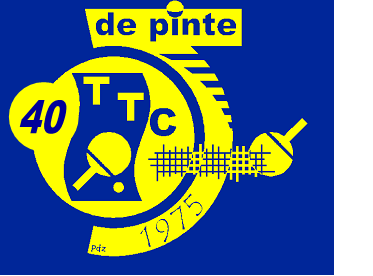 1. Te onthoudenVolgorde verkoop tafels: Philippe – Loïc - DiederikRobot te koop stellen: Jan moet eerst net repareren (staat in geel Jan)EHBO-initiatie: Zal voor najaar zijn – actie Roland – Diederik inschakelen. Johan heeft Diederik aangesproken. Die ging zijn buurman bevragen over de voorwaarden. We mikken op een dinsdag om 20u.Inschrijvingen voor clubfeest en eetfestijn (en eventueel KK’s) verlopen via website (via knop onder ‘activiteiten’). Dank aan Tars/Joren actie Bart vraagt aan Joren hoe dit generiek kan herbruikt worden. Clubfeest: Iedereen denkt al mee aan een activiteit, aansluiten aan activiteit vd jeugd ? BBQ in eigen beheer met externe helpers om alles voor te bereiden en opkuis naderhandReglement van interne orde staat op website, maar is nog niet de juiste versie (enkel de 10 geboden staan erop) (Felix)Infobrochure wordt geüpdatet door Steven + link naar de websitePingflash voor elke manche Keizertornooi :   nog 3 maart en 4 april 2018,  voorlopige ranking steeds meegeven. Jan maakt uitslag van 2de manche over aan Bart.Pingfo 2 voor op Nieuwjaarsreceptie,  Pingfo 3  voor op clubfeest (Bart)David zorgt voor pasfoto jeugd met naam eronder (nuttig voor trainers en begeleiders). Begin volgend seizoen.Geïnteresseerde speler die enkel op zaterdag wil komen. Hier maken we geen onderscheid hoe vaak ze willen trainen of niet. Tarieven na nieuwjaar: 70 competitie, 50 jeugd & recreantenJulliette toevoegen aan ledenbestand. Actie Roland.2. Overlopen verslag vorige vergaderingBenny, Rudy en Johan hebben op 13/01 alle trainingsnetten (7 stuks) gemaakt, scheidsrechterstafeltjes hersteld, ander materiaal op orde gezet. We zetten 3 nieuwe competitienetten in en schuiven de slechtste door voor de training. Actie Benny.Zwarte doeken zijn een succes. Ze kunnen weggeborgen worden op de kar. Dank aan Felix en Isabelle!Recreant-reserve: In tegenstelling tot wat vorige vergadering gemeld was, blijft de “R” op de sterktelijst staan als een recreant-reserve competitiespeler wordt.3. Evaluatie quizAandachtspunten/negatief:a) ochtendKoffie/ontbijtkoeken? voor de helpers in de ochtendTechnieker alweer te laat (volgend jaar daags voordien rappel sturen?)Vuilblik en borstel meenemen? In de zaal aanwezig, maar achter slotInpakpapier voor de dozen wijn (wijn gesponsord door Het Oog)Veel tafels kapot (melden gemeente) --> houten beter: die aanvragenb) avondKlachten over de koekjes bij de koffieTe lange pauze (maar toch gedaan om middernacht)Geluid/micro Anne: veel beter eens headset (volgend jaar meteen headset vragen)Weinig cava gedronkenExtra verbeteraar voor communicatie in zaal en met Erwin (met Jan erbij is dit terug ok)Pintenaer was opPositief:Voldoende helpers in de ochtend en 's avondsPlaatsen duidelijker aangegeven dan anders dus minder verwarringDrankprijzen waren beter4. InterclubProblemen met opstelling komende speelweek: B is met 2 (heeft spelers uitgeleend aan A) en C met 3.Steven spreekt verder af met Jörg en Felix om door te schuiven naar B en C5. Vaste agendaAankoop bekers toevoegen bij begin van het seizoenAanvragen zaal quiz: dient toegevoegd te worden in novemberAanvragen zaal eetfestijn: dient toegevoegd te worden in septemberAanvraag zaal nieuwjaarsreceptie: dient toegevoegd te worden in septemberJohan past dit aan6. Nominatieve subsidie gemeente We gaan voor aankoop van 2 tafels met 2 nettenJohan doet aanvraag bij gemeente in de loop van deze maand7. Intern reglement Een beslissing van een scheidsrechter van de match (zeker van een ploegmaat) wordt niet in vraag gesteld.Johan spreekt de betrokkenen hierover op “luchtige” wijze aan en verwijst naar ons intern reglement8. Evaluatie nieuwjaarsreceptieNadelen:Zaal was eerder klein volgens sommigen, anderen vonden dit juist extra gezelligMuziek was niet zelf te regelen, wat jammer wasGeen contact tussen keuken en zaalVrij grote budgettaire impact (ca. 900 €, inclusief drankbonnetjes die over zijn)Positief:Aanwezigheid beamer en schermEr waren bijna 50 aanwezigen, wat positief isEr waren voor het eerst sinds lang jeugdspelers aanwezig (!)Volgend jaar? Bondslokaal of Veldblomme opnieuw bevragen?Wat met overschot aan drankbonnetjes (86)?Te gebruiken op een van de laatste thuismatchen?Gebruiken of clubfeest tijdens wandeling?Traktatie helpers na eetfestijn/quiz?9. Training BramAanleiding: kwaliteit training verhogen + overstap van jeugd naar volwassenen is te grootGroep 1: 19u – 19u45: techniektraining (trainers: Bram + ondersteuning club)Groep 2 (jeugd Mario): 19u45 – 20u30: spelsituaties (trainers: Bram + Mario + ondersteuning club)Groep 3 (volwassenen): 20u30 – 21u30: spelsituaties voor gevorderden (trainers: Mario)Instapmomenten zijn vast, behalve in 3de groep kunnen we flexibeler zijn naar volwassenen die er niet om 20u30 kunnen gerakenVoorstellen door Bram op algemene ledenvergadering (op vrijdag 4 mei)Wordt concreter uitgeschreven (oa. hoe omgaan met niveauverschil in groep 3) en voorgelegd aan Mario. David geeft aanzet tegen 1 maart (met nog enkele concrete vragen voor de trainers) en Bram vult verder aan.Jeugdactiviteit organiseren (bowling? - week na laatste training op zaterdag: 28/04). David en Benny nemen dit op.10. Belgisch Kampioenschap Govanni is geselecteerd voor het BK cadetten jongens. Hij doet mee!Artikeltje (+ foto’s) hierover in Pingfo? Actie BartWe breiden als club de tegemoetkoming voor deelname aan het tornooi uit met een uitzonderlijke kilometervergoeding van 30 euro.11. Opkuis na de pizza’s Vervelend voorval op laatste competitieavond, juist omdat alles juist in orde was (hetgeen door John die avond nog bevestigd was)Johan spreekt John erover aanEigen spelers er nogmaals op wijzen dat ook alle kartonnetjes na het eten van pizza’s worden verwijderen. Dit wordt op de AV geagendeerd.Voorstel dat verantwoordelijke kapitein voor zaalopstelling er ook voor zorgt dat iemand aangeduid wordt die keuken inspecteert na bakken van pizza’s. Actie StevenAlgemeen wordt het voorstel aanvaard om per ploeg een pizza extra te bestellen. Dit wordt ingevoerd vanaf de volgende thuismatch. Roland regelt dit met de vrouwen van de Okay.Pizza’s worden vanaf nu enkel geserveerd aan de hoge bartafels om het groepsgevoel bij leden van het OCP te verhogen. Steven communiceert dit aan de kapiteins.12. GDPR General Data Protection Regulations. David vertelt uit eigen werk…Conclusie: vakje voorzien op volgende (eigen) inschrijvingsbrief waarbij leden akkoord gaan dat wij persoonsgegevens van hen verwerken voor eigen gebruikWe vragen (zeker voor de jeugdspelers) een e-mailadres van de speler zelf en van de ouders, evenals een telefoonnummer13. Diefstal OCPWe informeren onze leden proactief over het feit dat een diefstal is gebeurd en waarschuwen hen geen waardevolle zaken in de kleedkamers te laten liggen. Actie Bart.14. Clubfeest 26/05 Een namiddag- en avondeditie, een spel namiddag (vanaf 14u Highland games en Kubb) en ’s avonds afsluiten met BBQ (18u aperitief, 19u aanvang BBQ)Kubb-tornooi: wordt gevraagd aan Nico om dit te trekken. Actie: BennyHighland Games (touwtrekken, bouwstoomwerpen, ….): Trekker is Bart, verschillende bestuursleden zijn bereid te ondersteunenBBQ wordt in eigen beheer gedaan. Benny, Steven en Jan zorgen voor boodschappen en BBQ op de avond zelfOpmaak uitnodiging en vormgeven indeling van de dag (voor input in eindeseizoensbrief en Pingflash, Pingfo). Trekker: BartBestek en borden huren die we vuil kunnen teruggeven. Actie Steven (delegeren aan Nico)Gebruik van voetbalplein wordt informeel aangekaart bij Wim of Trudo van het gemeentebestuur. Actie Benny.Moment voor optreden voorzien van eigen jeugdspelers (oa. Casper, Robin, Arthur, …) De bedoeling jeugd aan te trekken, op de KK jeugd zal medegedeeld worden dat de bekers en medailles worden uitgedeeld op dit evenement.De kosten van deelname laag houden – 15 euro voor gans de dag ALL-IN (jeugd gratis)Een attentie voor alle helpers van onze diverse activiteiten (Brouwsels, eetfestijn, clubfeest, quiz, enz.)15. VariaVolgende vergadering op donderdag 1 maart om 20u15 bij JanDe vergadering bij Steven verschuift van donderdag 29 maart naar woensdag 28 maart om 20u15Datum01/02/2018PlaatsRolandAanwezigBenny, Roland, Jan, Steven,  Felix, David, JohanVerontschuldigdRudy en BartNotulistJan